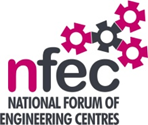 Name OrganisationDave PorterBoxfordDilip SolankiDelta Technix (arriving 11am-12pm)Paul SmithHugh Baird CollegeSteve JonesTrafford CollegeJohn McCallumBradford CollegeAdrian RoscoeRunshaw CollegeDave WilsonRunshaw CollegeDavid AinsworthEALMike WilliamsBurnley CollegeTim QuarmbyEMCO (arriving later in morning)Phil JonesKnowsley CollegeAndrew WoodCussonsJill MustardNFEC Sameer AliFestoBabak JahanbaniFestoAndrew RobertsKirkless CollegePat LinkHughBaird College Names on AgendaSteve McAlooneNFEC Regional Co-ordinatorScott CubittPreston CollegeShane ParkesNW Training CouncilPaul KerwinEALAmanda MurphyPearsonSimon YorkeCity and GuildsRichard PowellAQAKerry CulleyFurness CollegeBob MillingtonNFEC life long member